Programme Jeux d’enfants (JE)Déroulement de l’intervention et des suivis/évaluations Processus et outils revus avec les intervenantes de la Maison de la famille, par Selma Vorobief, 16 mai 2016.				            Cette œuvre est mise à disposition selon les termes de la Licence Creative Commons : Attribution-Pas d’Utilisation Commerciale  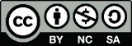 Ouverture 
du dossierRéférence de la famille par un organisme partenaire du CAL.Ouverture du dossier, assignation d’un numéro de famille et d’une intervenante. (Fiche d’inscription remplie en partie et ouverture du dossier dans la base de données).1er contact téléphoniquePrésentation de l’intervenante et de l’organisme. Brève présentation du programme JE.Prise d’un premier rendez-vous et le noter au dossier (Suivi des contacts avec la famille).Première rencontre 
(environ 1h30)Présentation plus détaillée du programme et remise des documents JE (Voir Aide-mémoire).Indiquer aux parents que le programme a une durée limitée dans le temps.Inscription au programme. Compléter les informations manquantes de la Fiche d’inscription avec le parent. Faire signer l’autorisation pour la prise de photos.Discussion avec le parent pour cerner le stade de développement de l’enfant, en fonction de la Liste des habiletés émergentes et/ou le Registre des progrès JE.Jeux avec l’enfant et observation des habiletés émergentes.Laisser 1 ou 2 fiches JE (noter les # fiches dans la grille jointe au dossier). Prise d’un 2e rendez-vous.Remplir la fiche de Suivi de chaque visite à domicile (papier et dans la base de données).Lors du retour au bureau : saisir les données de la Fiche d’inscription JE.Rencontres 
2 à 11
(environ 1h)Avant chaque rencontre, confirmation du RV, la veille ou le jour même.Jeux familiaux avec les enfants qui attendent « madame jeux ».Nouvelles de l’enfant et de la famille. Demande de soutien du parent, remise de documents de référence, référence au site Naître et grandir et à d’autres ressources.Retour sur les fiches laissées et les jeux faits à la maison : le parent a-t-il des questions? Combien de fois les jeux ont-ils été repris avec l’enfant?Jeux avec l’enfant et observation des habiletés émergentes. Remplir le Registre des progrès JE. Laisser 2 ou 3 fiches JE (noter les # fiches dans la grille jointe au dossier). Prise d’un rendez-vous. Remplir la fiche de Suivi de chaque visite à domicile (papier et dans la base de données).6e  rencontre Lors du retour au bureau : Bilan sommaire de l’intervenante (3 mois).11e rencontreLors du retour au bureau : Bilan détaillé de l’intervenante (6 mois).12e rencontreNouvelles de l’enfant et de la famille.Retour sur les fiches laissées et les jeux faits à la maison : le parent a-t-il des questions? Combien de fois les jeux ont-ils été repris avec l’enfant?Jeux avec l’enfant et observation. Remplir le Registre des progrès JE.Bilan des progrès de l’enfant réalisé avec le parent. Évaluation des besoins de la famille pour poursuivre le programme à domicile ou pour participer à des ateliers de groupe.Autres visitesSi la famille en a besoin, après validation avec l’équipe, poursuite des visites JE à domicile.Fin du programmeAprès la série de rencontres, avec l’autorisation du parent, entrevue téléphonique par une personne-ressource autre que l’intervenante pour faire compléter la Fiche d’appréciation des visites par le parent.